EVS- GRADE 1TOPIC: TRANSPORTWhat is the Meaning of Transportation?Transport means carrying people or goods from one place to another place.How Do You Go to School?If you walk to school every day, your school is not far away from your home.If you take a bus, school bus, or an auto-rickshaw every day to go to school, that means your school is a little bit far from your home.Buses, auto-rickshaws, etc., are modes of transport that help you reach school.Ask your father how does he reach his office?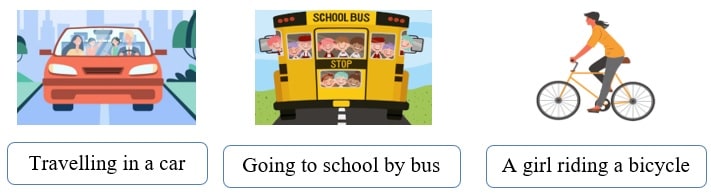 Means of Transport:The three different modes of transport are—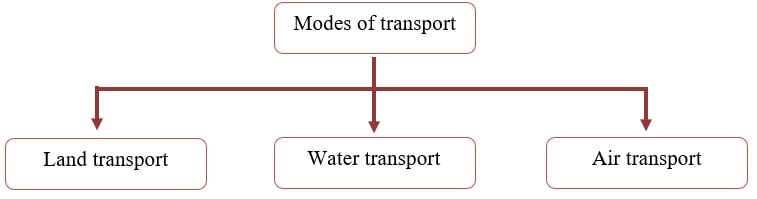 a) Land Transport:This mode of transportation includes vehicles that move on land.As land transport is cheaper, it is the most common means of transporting people and goods from one place to another.Vehicles like buses, cars, bicycles, scooters, etc., move on roads, while trains move on tracks built on the land.Examples: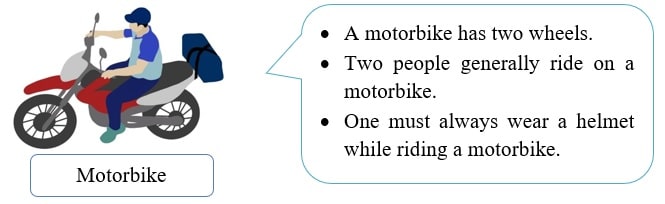 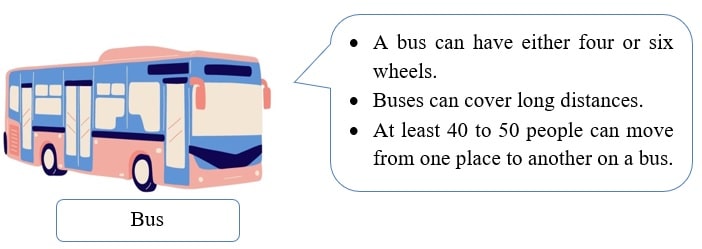 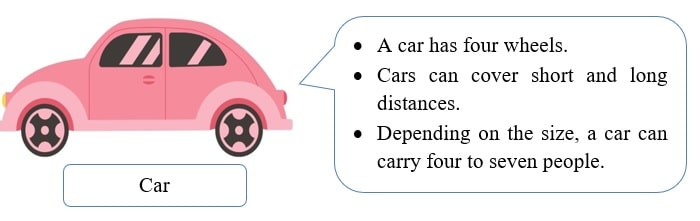 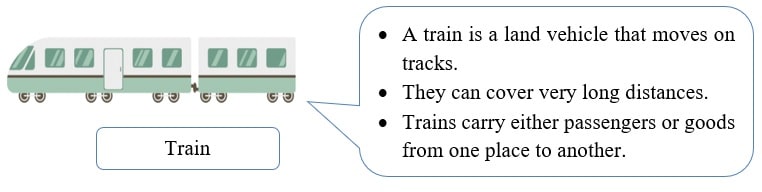 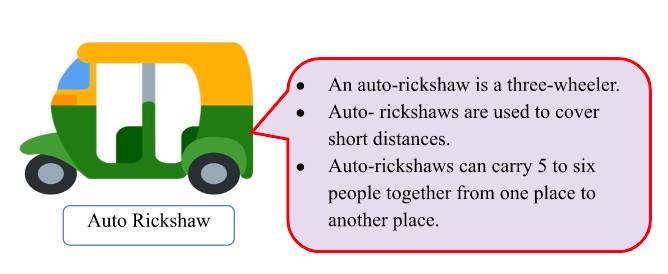 b)Water Transport:This mode of transportation involves vehicles moving on water, like rivers, lakes, seas, oceans, etc.In earlier times, people depended on water transport for travelling long distances.Examples: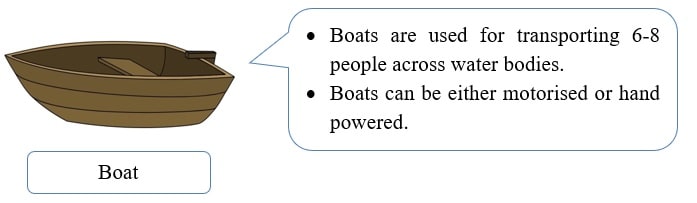 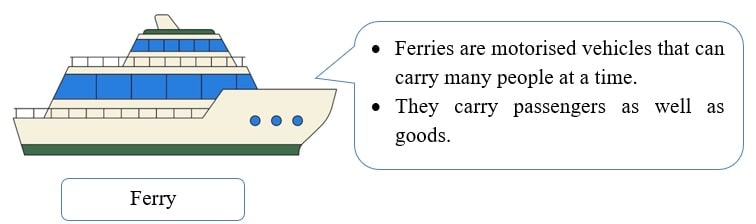 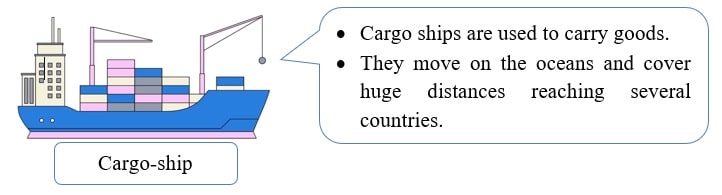 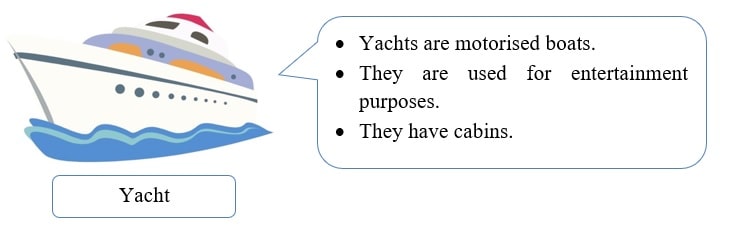 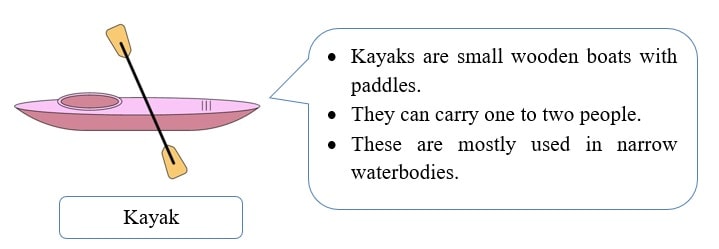 c)Air Transport:It is the fastest and most expensive and fastest means of transport.People choose air transport to travel to far-off countries within a short time.Examples: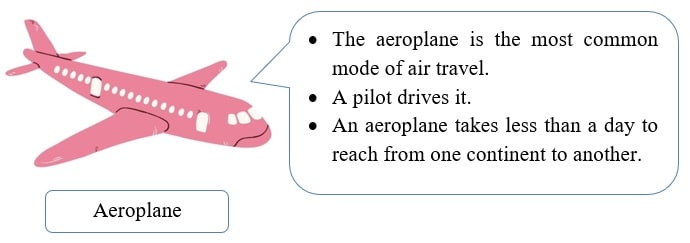 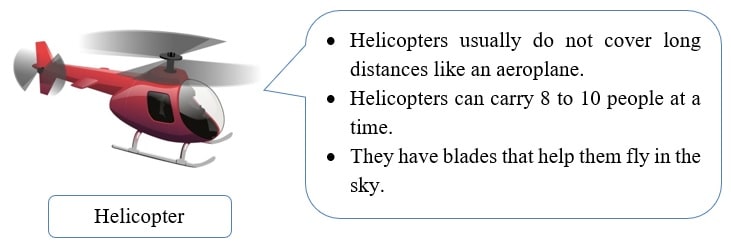 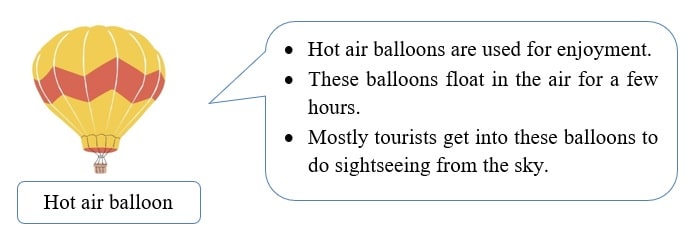 New Words:Motorised: Something that works with the help of a motor (a machine that drives vehicles).Cargo: Goods that are carried by ship.Did You Know?Some vehicles can move both on land and water. These types of vehicles are called amphibious vehicles. In this picture, you can see an amphibious bus.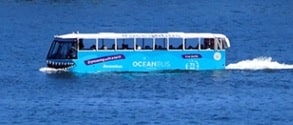 Submarines are ships that can move underwater. The body of a submarine is similar to that of a fish. Scientists and the military use submarines.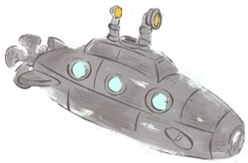 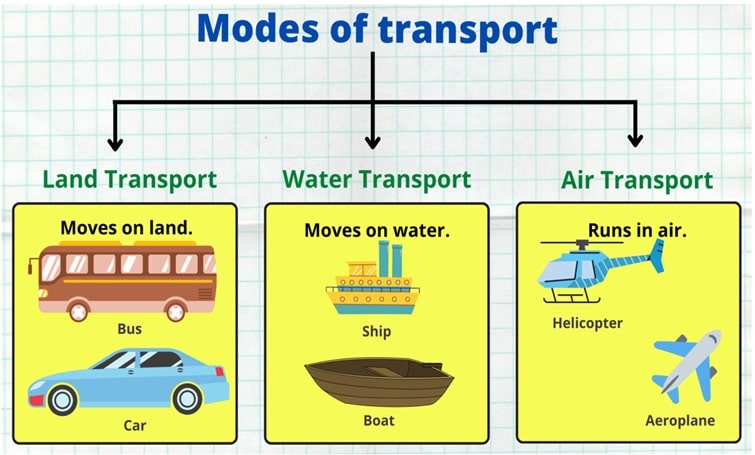 